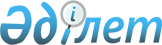 2012 жылға арналған "Жастар іс-тәжірибесін" ұйымдастыру және қаржыландыру туралы
					
			Күшін жойған
			
			
		
					Маңғыстау облысы Қарақия ауданы әкімдігінің 2012 жылғы 12 сәуірдегі № 67 Қаулысы. Маңғыстау облысы Әділет департаментінде 2012 жылғы 10 мамырда     № 11-4-132 тіркелді. Күші жойылды - Қарақия аудандық әкімдігінің 2012 жылғы 15 маусымдағы № 129 қаулысымен

      Ескерту. Күші жойылды - Қарақия аудандық әкімдігінің 2012.06.15  № 129 қаулысымен.



      Қазақстан Республикасының 2001 жылғы 23 қаңтардағы «Қазақстан Республикасындағы жергілікті мемлекеттік басқару және өзін-өзі басқару туралы» Заңының 31 бабына және 2001 жылғы 23 қаңтардағы «Халықты жұмыспен қамту туралы» Заңының 7 бабының 5-7 тармақшасына, Қазақстан Республикасы Үкіметінің 2001 жылғы 19 маусымдағы № 836 «Халықты жұмыспен қамту туралы» Қазақстан Республикасының 2001 жылғы 23 қаңтардағы заңын іске асыру жөніндегі шаралар туралы» қаулысымен бекітілген «Жастар практикасын ұйымдастыру және қаржыландыру қағидасына» сәйкес, аудан әкімдігі ҚАУЛЫ ЕТЕДІ:



      1. 2012 жылға арналған жұмыссыз жастарға «Жастар іс-тәжірибесі» ұйымдастырылсын.



      2. Осы қаулының қосымшасына сәйкес, «Жастар іс-тәжірибесін» ұйымдастырылатын мекемелердің тізбесі бекітілсін.



      3. Уәкілетті орган «Қарақия аудандық жұмыспен қамту және әлеуметтік бағдарламалар бөлімі» мемлекеттік мекемесі жұмыс берушілермен жастар іс-тәжірибесін өткізуге жұмыс орындарын қалыптастыру бойынша шарттар жасасын.



      4. Келісім-шартқа отырған мекемелер мен ұйымдардың басшылары, уәкілетті орган арқылы «Жастар іс-тәжірибесіне» жолданғандарды жұмыспен қамтамасыз етсін.



      5. Осы қаулының орындалысын бақылау аудан әкімінің орынбасары Н.Т.Тәжібаевқа жүктелсін.



      6. Қаулы Маңғыстау облысының әділет департаментінде мемлекеттік тіркелген күннен бастап күшіне енеді және ресми жарияланғаннан кейiн күнтiзбелiк он күн өткен соң қолданысқа енгiзiледi.      Аудан әкімі                             Ә.Дауылбаев      КЕЛІСІЛДІ:      «Қарақия аудандық экономика

      және қаржы бөлімі»

      мемлекеттік мекемесі

      Ә.Әбдіхалықова

      12 сәуір 2012 жыл      «Қарақия аудандық жұмыспен

      қамту және әлеуметтік бағдарламалар

      бөлімі» мемлекеттік мекемесі

      Қ.Е. Рысбаев

      12 сәуір 2012 жыл

Қарақия ауданының әкімдігінің

2012 жылғы 12 сәуір

№ 67 қаулысына

қосымша «Жастар іс-тәжірибесін» ұйымдастыратын

мекемелердің тізбесі
					© 2012. Қазақстан Республикасы Әділет министрлігінің «Қазақстан Республикасының Заңнама және құқықтық ақпарат институты» ШЖҚ РМК
				№
«Жастар іс-тәжірибе- сін» ұйымдастыра- тын мекемелердің тізбесі
Ұйымдастырылатын «Жастар іс тәжірибе-сінің» саны 
Кәсіптердің (лауазым- дар) атауы.
Бір адам-ға төле-нетін еңбекақы мөлшері тең- ге
Жас-тар іс тәжірибесі- нің ай бой-ынша ұзақтығы
Қаржыландыру көздері
1«Құрық селосының әкім аппараты» мемлекеттік мекемесі15Есепші, экономист, қаржыгер, заңгер, бағдарламашы, іс-жүргізуші260006 айЖергі-лікті бюджет 2«Жетібай кентінің әкім аппараты» мемлекеттік мекемесі20Есепші, экономист, қаржыгер, заңгер, бағдарламашы, іс-жүргізуші260006 айЖергі-лікті бюджет 3«Мұнайшы кентінің әкім аппараты» мемлекеттік мекемесі10Есепші, экономист, қаржыгер, заңгер, бағдарламашы, іс-жүргізуші 260006 айЖергі-лікті бюджет 4«Сенек селолық әкім аппараты» мемлекеттік мекемесі5Есепші, экономист, қаржыгер, заңгер, бағдарламашы, іс-жүргізуші260006 айЖергі-лікті бюджет 5«Бостан селолық әкім аппараты» мемлекеттік мекемесі5Есепші, экономист, қаржыгер, заңгер, бағдарламашы, іс-жүргізуші260006 айЖергі-лікті бюджет 6«Құланды селолық әкім аппараты» мемлекеттік мекемесі5Есепші, экономист, қаржыгер, заңгер, бағдарламашы, іс-жүргізуші260006 айЖергі-лікті бюджет Аудан бойыншаАудан бойынша60